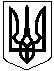 ГОЛОВНЕ УПРАВЛІННЯ ДЕРЖПРОДСПОЖИВСЛУЖБИВ ІВАНО-ФРАНКІВСЬКІЙ ОБЛАСТІН А К А З« 28 » червня 2023 р.                № 251			м. Івано-ФранківськПро проведення заходів реагуванняпрацівників  Головного управління та установ, які знаходяться у його підпорядкуванні під час оголошеннясигналу «Повітряна тривога»Відповідно до статті 43 Конституцій України, статті 32 Кодексу цивіьного захисту України, Закону України «Про охорону праці», Положення про Державну службу України з питань безпечності харчових продуктів та захисту споживачів», затвердженого постановою Кабінету Miнicтpiв України від 02 вересня 2015 року № 667, наказу Держпродспоживслужби  від 17 серпня 2022 року № 320 «Про проведення заходів реагування працівниками  Держпродспоживслужби під час оголошення сигналу «Повітряна тривога» та наказу , Держпродспоживслужби  від 25 травня 2023 року № 363 «Про затвердження плану основних заходів цивільного захисту Держпродспоживслужби на 2023 р.»,Н А К А З У Ю:1. Затвердити порядок дій працівників Головного управління, Івано-Франківської обласної державної лікарні ветеринарної медицини, Івано-Франківської регіональної державної лабораторії  Держпродспоживслужби, під час оголошення сигналу «Повітряна тривога» згідно додатку 1.2. Працівникам Головного управління, Івано-Франківської обласної державної лікарні ветеринарної медицини, Івано-Франківської регіональної державної лабораторії  Держпродспоживслужби, під час оголошення сигналу «Повітряна тривога», використовувати захисні споруди для укриття згідно Реєстру захисних споруд для укриття працівників Головного управління, Івано-Франківської обласної державної лікарні ветеринарної медицини, Івано-Франківської регіональної державної лабораторії Держпродспоживслужби, згідно з додатком 2.3. Відділу організаційного забезпечення адміністративного управління (В. Малий) довести наказ до відома працівників Головного управління.4. Керівникам Івано-Франківської обласної державної лікарні ветеринарної медицини, Івано-Франківської регіональної державної лабораторії  Держпродспоживслужби довести положення цього наказу до відома працівників.5. Визнати таким, що втратив чинність, наказ Головного управління Держпродспоживслужби в Івано-Франківській області  від 19.08.2022 р.  №324 «Про проведення заходів реагування працівниками Головного управління під час оголошення сигналу  “Повітряна тривога”».6. Контроль за виконанням наказу покласти на першого заступника начальника Головного управління Держпродспоживслужби в Івано – Франківській області  М. Сендецького.Начальник   управління                                                          Роман ГУРСЬКИЙМ. СендецькийР. Сікорський В. СосякВ. МалийВик. В. МалийДодаток 1ЗАТВЕРДЖЕНОнаказом Головного управлінняДержпродспоживслужби вІвано-Франківській областівід « 28 » червня 2023 р. № 251Порядокдій працівників Головного управління, Івано-Франківської обласної державної лікарня ветеринарної медицини, Івано-Франківської регіональної державної лабораторії  Держпродспоживслужби під час оголошення сигналу «Повітряна тривога»У paзi оповіщення (сирени) про повітряну тривогу на робочому місці:1. Негайно припинити роботу.2. Вимкнути електричне обладнання, комп'ютерну техніку.3. Взяти особисті речі та швидко прямувати до найближчого укриття за адресою, згідно Реєстру захисних споруд для укриття працівників Головного управління, Івано-Франківської обласної державної лікарня ветеринарної медицини, Івано-Франківської регіональної державної лабораторії Держпродспоживслужби4. Перебувати в укриті до моменту відміни повітряної тривоги.5. У paзi відміни  повітряної тривоги у робочий час, а також відсутності   загрози для життя i здоров'я, повернутися на робоче місце та продовжити виконання посадових обов’язків у звичайному режимі.Начальник  управління організаційно  -господарського забезпечення 					Роман СІКОРСЬКИЙДодаток 2до наказу Головного управлінняДержпродспоживслужби вІвано-Франківській областівід « 28 » червня 2023 р. № 251Реєстр захисних споруд для укриття працівників Головного управління Держпродспоживслужби в Івано-Франківській області, Івано-Франківської обласної державної лікарні ветеринарної медицини, Івано-Франківської регіональної державної лабораторії ДержпродспоживслужбиНачальник  управління організаційно -господарського забезпечення 								                                       Роман СІКОРСЬКИЙСтруктурні підрозділи Головного управлінняАдреса захисних споруд для укриття персоналуСтруктурні підрозділи ОДЛВМАдреса захисних споруд для укриття персоналуСтруктурні підрозділиРДЛАдреса захисних споруд для укриття персоналуГоловне управління Держпродспоживслужби в Івано-Франківській області (адмін. апарат, управління безпечності харчових продуктів та ветеринарної медицини, управління державного нагляду за дотриманням санітарного законодавства, управління економіки, бухгалтерського обліку та звітності, відділ роботи з персоналом, управління організаційно-господарського забезпечення, відділ правового забезпечення, сектор з питань запобігання та виявлення  корупції, сектор підтримки користувачів та інженерної інфраструктури).Найпростіше  укриття на цокольному поверсі вул.Берегова, 24м. Івано-ФранківськІвано-Франківська обласна державна лікарня ветеринарної медицини (ОДЛВМ)Найпростіше  укриття на цокольному поверсі вул.Шевченка, 1 с.Підлужжя,Тисменицький районІвано-Франківська обл..Івано-Франківська регіональна державна лабораторія (РДЛ) ДержпродспоживслужбиНайпростіше  укриття на цокольному поверсі вул.Берегова, 24м. Івано-ФранківськУправління фітосанітарної безпеки, сектор реєстрації сільськогосподарської технікиНайпростіше  укриття на цокольному поверсі вул.Шевченка, 1 с.Підлужжя,Тисменицький районІвано-Франківська область________________Управління захисту прав  споживачів та контролю за регульованими цінамиНайпростіше укриття на цокольному поверсі Церкви «Благовещення Пресвятої Богородиці»,  вул. Вітвицького 30-а, м. Івано - Франківськ________________Богородчанський  відділ Івано-Франківського районного  управлінняУкриття цивільного захисту повул. Шевченка, 20,смт. Богородчани, Надвірнянський район, Івано-Франківська обл., Богородчанський відділ Івано-Франківської ОДЛВМУкриття цивільного захисту повул. Шевченка, 20,смт. Богородчани, Надвірнянський район, Івано-Франківська обл., ________Верховинський  відділ  Надвірнянського районного управлінняНайпростіше  укриття вул. Гуцульського повстання, 35, смт. Верховина, Верховинський район, Івано-Франківська обл., Верховинський відділ Івано-Франківської ОДЛВМНайпростіше  укриття вул. Гуцульського повстання, 35, смт. Верховина, Верховинський район, Івано-Франківська обл., ________Галицький  відділ Івано-Франківського районного  управлінняНайпростіше  укриття вул. Степана Бандери, 99Б, м. Галич, Івано-Франківський район, Івано-Франківська обл., Галицький відділ Івано-Франківської ОДЛВМНайпростіше  укриття вул. Степана Бандери, 99Б, м. Галич, Івано-Франківський район, Івано-Франківська обл., ________Городенківське відділ Коломийського районного  управлінняУкриття цивільного захисту, підвальне приміщення вул. Шептицького, 24, Центральна районна лікарня, м. Городенка, Коломийський район, Івано-Франківська обл., Городенківський відділ Івано-Франківської ОДЛВМУкриття цивільного захисту, підвальне приміщення вул. Шептицького, 24, Центральна районна лікарня, м. Городенка, Коломийський район, Івано-Франківська обл., ________Долинський  відділ Калуського районного управлінняУкриття цивільного захисту, підвальне приміщення вулиця Оксани Грицей, 15, Центральна районна лікарня,  Долина, Івано-Франківська область Долинський відділ Івано-Франківської ОДЛВМУкриття цивільного захисту, підвальне приміщення вулиця Оксани Грицей, 15, Центральна районна лікарня,  Долина, Івано-Франківськаобл..________Калуське районне управлінняНайпростіше  укриття вул. Добровлянська,54, м. Калуш, Калуський район, Івано-Франківська обл., ____                ____                      ____                ____Калуський міський відділ Калуського районного управлінняУкриття цивільного захисту, підвальне приміщення вул. Б. Хмельницького, 1, м. Калуш, Калуський район, Івано-Франківська обл.Калуський відділ Івано-Франківської ОДЛВМУкриття цивільного захисту, підвальне приміщення житлового будинкувул. Б.Хмельницького, 1, м. Калуш, Калуський район, Івано-Франківська обл.Калуський відділ Івано-Франківської РДЛ ДержпродспоживслужбиУкриття цивільного захисту, підвальне приміщення цивільного захистувул. Б. Хмельницького, 1, м. Калуш, Калуський район, Івано-Франківська обл.Коломийське  районне  управлінняУкриття цивільного захисту, підвальне приміщення підприємства ПрАТ «Дятьківці»вул. Заводська, 3, м. Коломия, Коломийський район, Івано-Франк. обл.Коломийський відділ Івано-Франківської ОДЛВМУкриття цивільного захисту, підвальне приміщення підприємства ПрАТ «Дятьківці»вул. Заводська, 3, м. Коломия, Коломийський район, Івано-Франк. обл. Коломийський відділ Івано-Франківської РДЛ ДержпродспоживслужбиУкриття цивільного захисту, підвальне приміщення житлового будинкувул. Мазепи,25,м. Коломия, Коломийський район, Івано-Франк. обл.Коломийський міський відділ Коломийського районного  управлінняУкриття цивільного захисту, підвальне приміщення підприємства ПрАТ «Дятьківці»вул. Заводська, 3, м. Коломия, Коломийський район, Івано-Франківська обл.________________Косівський  відділ Коломийського районного  управлінняУкриття цивільного захисту, підвальне приміщення підприємства «Райсільгосптехника» вул. Незалежності, 6,с. Смодна, Косівський район, Івано-Франківська обл..Косівський відділ Івано-Франківської ОДЛВМУкриття цивільного захисту, підвальне приміщення підприємства «Райсільгосптехника» вул. Незалежності, 6,с. Смодна, Косівський район, Івано-Франківська обл.________Надвірнянський районне управлінняУкриття цивільного захисту, підвальне приміщення Головного управління статистики вул. Грушевського,18,м. Надвірна, Надвірнянський район, Івано-Франківська обл., Надвірнянський відділ Івано-Франківської ОДЛВМУкриття цивільного захисту, підвальне приміщення Головного управління статистики вул. Грушевського,18,м. Надвірна, Надвірнянський район, Івано-Франківська обл.,________Рогатинський  відділ Івано-Франківського районного  управлінняУкриття цивільного захисту, підвальне приміщення Центральної районної лікарні, вул. Галицька,108, м. Рогатин, Надвірнянський район, Івано-Франківська обл.Рогатинський відділ Івано-Франківської ОДЛВМУкриття цивільного захисту, підвальне приміщення Центральної районної лікарні, вул. Галицька,108, м. Рогатин, Надвірнянський район, Івано-Франківська обл.Рогатинський відділ Івано-Франківської РДЛ ДержпродспоживслужбиУкриття цивільного захисту, підвальне приміщення Центральної районної лікарні, вул. Галицька,108, м. Рогатин, Надвірнянський район, Івано-Франківська обл.Рожнятівський  відділ Калуського районного управлінняУкриття цивільного захисту, підвальне приміщення Рожнятівського районного центру зайнятостівул. М. Рильського, 1, смт. Рожнятів, Калуський район, Івано-Франківська Рожнятівський відділ Івано-Франківської ОДЛВМУкриття цивільного захисту, підвальне приміщення Рожнятівського районного центру зайнятостівул. М. Рильського, 1, смт. Рожнятів, Калуський район, Івано-Франківська обл..________Снятинський  відділ  Коломийського районного  управлінняУкриття цивільного захисту, підвальне приміщення Центральної районної лікарнівул. Стефаника, 2, м. Снятин, Коломийський район, Івано-Франківська обл. Снятинський відділ Івано-Франківської ОДЛВМУкриття цивільного захисту, підвальне приміщення Центральної районної лікарнівул. Стефаника, 2, м. Снятин, Коломийський район, Івано-Франківська обл.Снятинський відділ Івано-Франківської РДЛ ДержпродспоживслужбиУкриття цивільного захисту, підвальне приміщення Центральної районної лікарнівул. Стефаника, 2, м. Снятин, Коломийський район, Івано-Франківська обл.Тисменицький  відділІвано-Франківського районного  управлінняНайпростіше  укриття у  підвальному приміщенні по вул. І. Франка, 27, м. Тисмениця, Івано-Франківський район, Івано-Франківська обл. Тисменицький відділ Івано-Франківської ОДЛВМНайпростіше  укриття у  підвальному приміщенні по вул. І. Франка, 27, м. Тисмениця, Івано-Франківський район, Івано-Франківська обл.Сектор № 1 Мікроструктурних досліджень Патаморфологічного відділу Івано-Франківської РДЛ ДержпродспоживслужбиНайпростіше  укриття у  підвальному приміщенні по вул. І. Франка, 27, м. Тисмениця, Івано-Франківський район, Івано-Франківська обл.Тлумацький відділ  ІваноФранківського районного  управлінняУкриття цивільного захисту, підвальне приміщення повул. Макухи, 14а, м. Тлумач, Івано-Франківський район, Івано-Франківська обл. Тлумацький відділ Івано-Франківської ОДЛВМУкриття цивільного захисту, підвальне приміщення повул. Макухи, 14а, м. Тлумач, Івано-Франківський район, Івано-Франківська обл.________Івано-Франківське міське управлінняНайпростіше  укриття на цокольному поверсі вул.Берегова, 24м. Івано-ФранківськІвано-Франківський відділ Івано-Франківської ОДЛВМНайпростіше  укриття на цокольному поверсі вул.Берегова, 24м. Івано-Франківськ________Болехівський  відділ Калуського районного  управлінняУкриття цивільного захисту, підвальне приміщення Пл. І.Франка,8, м. Болехів, Калуський район, Івано-Франківська обл.Болехівський відділ Івано-Франківської ОДЛВМУкриття цивільного захисту, підвальне приміщення Пл. І.Франка,8, м. Болехів, Калуський район, Івано-Франківська обл.________Яремчанський  відділ Надвірнянського районного управліннявул. Свободи, 219 (ДПРЧ-№9 УДСНС)м. Яремче, Надвірнянський район, Івано-Франківська обл., Яремчанський відділ Івано-Франківської ОДЛВМвул. Свободи, 219 (ДПРЧ-№9 УДСНС)________